Product Moment Correlation Coefficient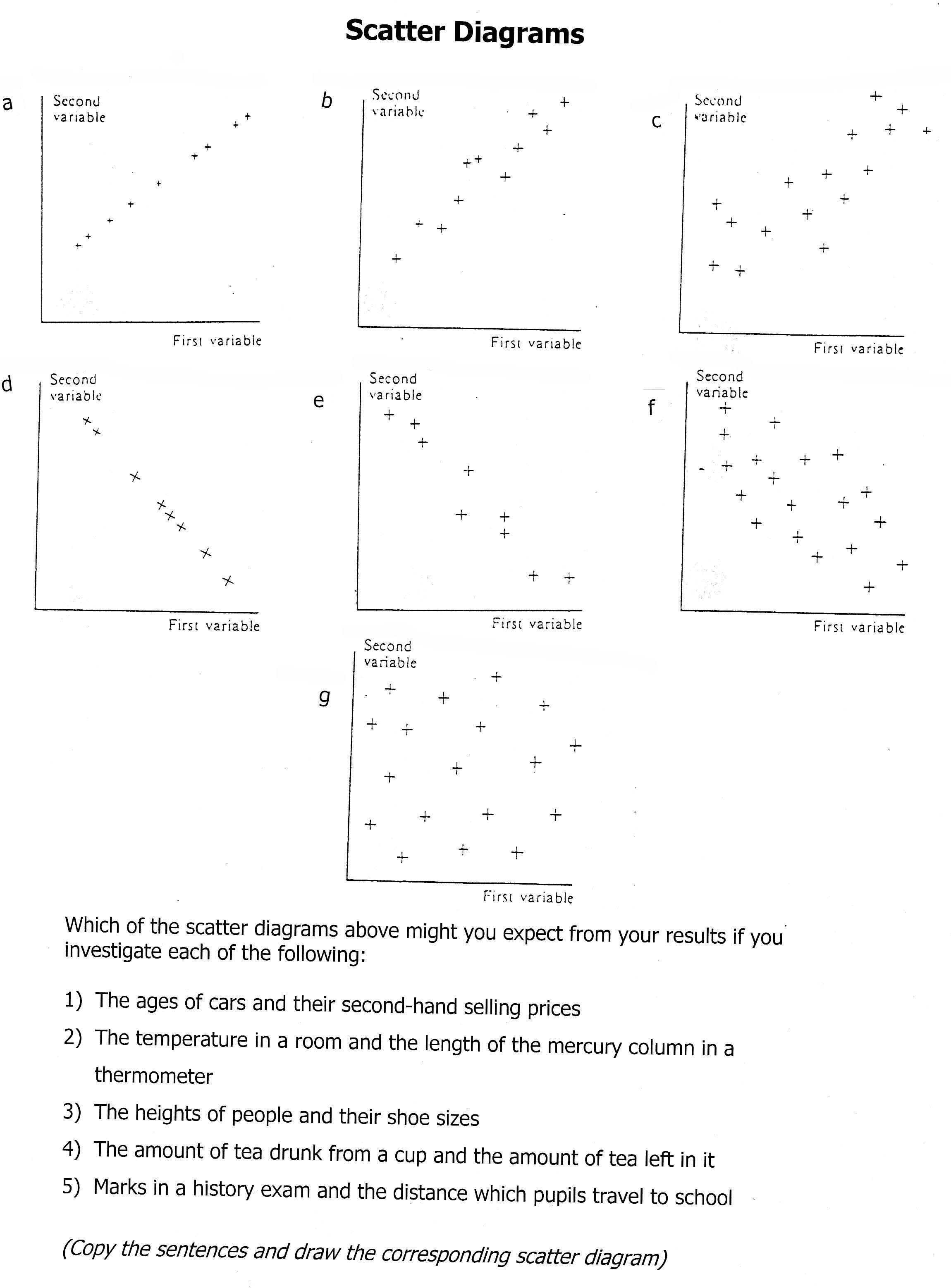 Perfect negative correlationStrong negative correlationNo correlationStrong positive correlationPerfect positive correlationPMCC = -1PMCC  -0.6PMCC = 0PMCC  0.6PMCC = 1